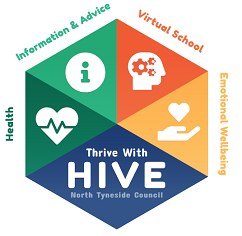 What was your education like during Lockdown? Complete the relevant column.Name:Date Completed:I was mainly in schoolI was mainly educated at homeThe best thing about being in school was:The best thing about learning at home was:I wasn’t so keen on:I wasn’t so keen on:The thing I will remember most is:The thing I will remember most is:What is going well since returning to school? What are you looking forward to this year?Who helps you in school? Is there any further help you think you need?Are you able to access online learning from home? What are you considering for your future career?Is there anything you are worried or concerned about?